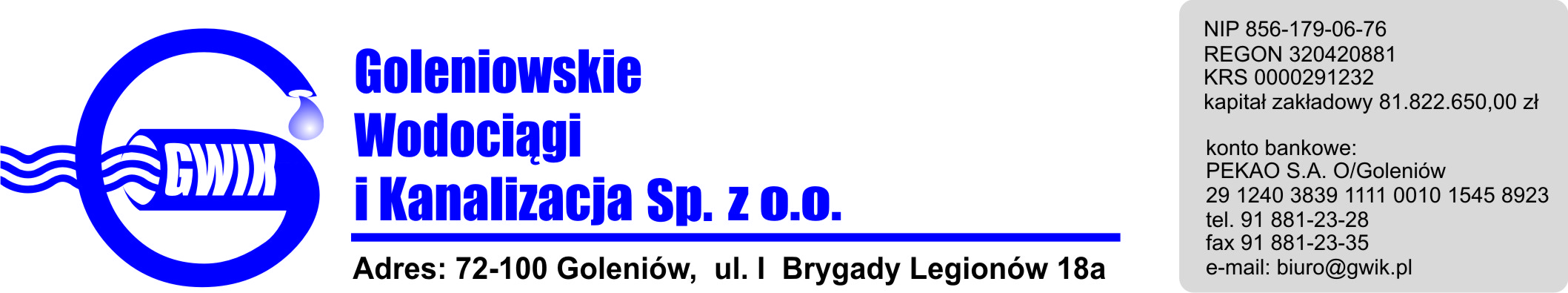 Goleniów 01.09.2014OGŁOSZENIE O PRZERWIE W DOSTAWIE WODYGoleniowskie Wodociągi i Kanalizacja Spółka z o.o. w Goleniowie informuje, iż w związku z pracami na sieci wodociągowej w ulicy Szkolnej w Goleniowie w dniu:02 - 03 września (w nocy z wtorku na środę) 2014 roku  w godzinach od  2330  do około  530   zostanie wstrzymana dostawa wody do odbiorców:ul. Pułaskiego nr 17 (piekarnia: GS „Samopomoc Chłopska”)ul. Szarych Szeregów nr:  10, 12, 14ul. Szkolna nr: 39, 45                                                                    Przepraszamy za powyższe niedogodności.